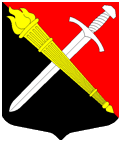 СОВЕТ ДЕПУТАТОВмуниципальное образование Тельмановское сельское поселение Тосненского района Ленинградской областиРЕШЕНИЕ № 8Принято советом депутатов «16» сентября 2022 годаО назначении членов конкурсной комиссии по проведению конкурса на замещение должности главы администрации муниципального образования Тельмановское сельское поселение Тосненского муниципального района Ленинградской области, назначаемого по контрактуВ соответствии с Федеральным законом от 06.10.2003 № 131-ФЗ «Об общих принципах организации местного самоуправления в Российской Федерации», Уставом муниципального образования Тельмановское сельское поселение Тосненского района Ленинградской области, решением совета депутатов муниципального образования Тельмановское сельское поселение Тосненского района Ленинградской области от 20.10.17 № 8 «Об утверждения положения о конкурсе на замещение должности главы администрации муниципального образования Тельмановское сельское поселение Тосненского района Ленинградской области, назначаемого по контракту»,совет депутатов муниципального образования Тельмановское сельское поселение Тосненского района Ленинградской области РЕШИЛ:1. Назначить следующих четырех членов в состав конкурсной комиссии по проведению конкурса на замещение должности главы администрации муниципального образования Тельмановское сельское поселение Тосненского муниципального района Ленинградской области, назначаемого по контракту:1.1. Парфенов Валерий Анатольевич; 1.2. Сапрыкин Александр Михайлович; 1.3. Василенко Михаил Петрович; 1.4. Степанов Игорь Анатольевич;2. Утвердить члена конкурсной комиссии по проведению конкурса на замещение должности главы администрации муниципального образования Тельмановское сельское поселение Тосненского муниципального района Ленинградской области, назначаемого по контракту, в качестве ответственного за прием документов от кандидатов данной комиссии, кандидатуру Сапрыкина Александра Михайловича.3. Настоящее решение вступает в силу с момента его официального опубликования.4. Контроль исполнения настоящего решения возложить на главу муниципального образования Тельмановское сельское поселение Тосненского муниципального района Ленинградской области.Глава муниципального образования 			               С.А. Приходько